Name: _________________________	Table #: _______ Period: ______	Date: ________4.3C Solving Inequalities Using Multiplication and Division_ClassworkObjective: solve inequalities using multiplication or division; solve real-life problems. CC.SS.7.EE.4ACTIVITY: Complete the table. Decide which graph represents the solution of the inequality. 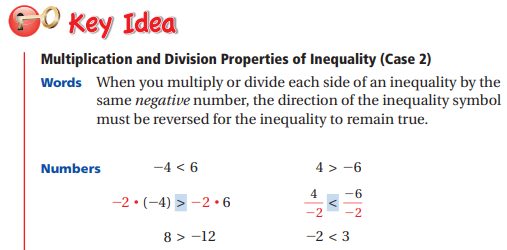 **NOTE**    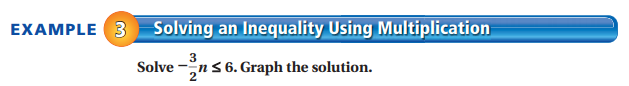 YOU TRY!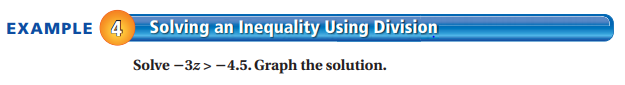 YOU TRY!EXAMPLE 1: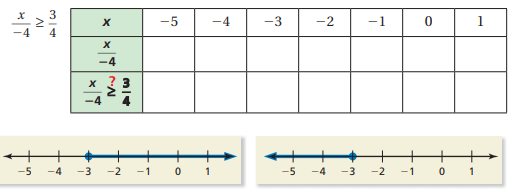 EXAMPLE 2: 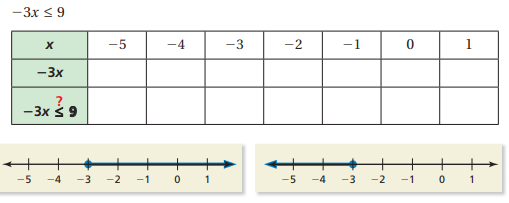 CRITICAL THINKING. Are the solutions to the following inequalities the same? Explain why or why not.